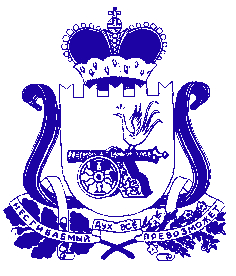 В соответствии со статьей 1701 Бюджетного кодекса Российской Федерации, постановлением Администрации муниципального образования «Краснинский  район» Смоленской области от 12 августа 2016 № 363 «Об утверждении Правил разработки и утверждения бюджетного прогноза муниципального образования «Краснинский район» Смоленской области на долгосрочный период», Администрация муниципального образования «Краснинский район» Смоленской области постановляет:	1. Утвердить бюджетный прогноз муниципального образования Краснинского городского поселения Краснинского района Смоленской области на долгосрочный период до 2025 года. Цели и задачи налоговой, бюджетной и долговой политики в долгосрочном периодеНалоговая политикаОсновными целями налоговой политики Краснинского городского поселения Краснинского района Смоленской области на 2023 год и на плановый период 2024 и 2025 годов являются: -сохранение сбалансированности и устойчивости бюджета городского поселения; - повышение собираемости налоговых и неналоговых доходов, зачисляемых в бюджет городского поселения;- дальнейшее повышение результативности деятельности главных администраторов доходов бюджета муниципального района, направленной на безусловное исполнение всеми плательщиками своих обязательств перед бюджетом муниципального района, сокращение задолженности и недоимки по платежам в бюджет городского поселения; - сохранение условий для стимулирования деловой активности, устойчивого роста экономики и инвестиций.Важной составляющей налоговой политики на территории муниципального образования останется стимулирование развития малого и среднего предпринимательства через специальные налоговые режимы.Продолжится действие «налоговых каникул» для впервые зарегистрированных индивидуальных предпринимателей, применяющих упрощенную систему налогообложения и (или) перешедших на патентную систему налогообложения и осуществляющих предпринимательскую деятельность в производственной, социальной и (или) научной сферах, а также в сфере бытовых услуг населению до 2024 года.С 1 января 2021 года будет отменен единый налог на вмененный доход. До конца года хозяйствующие субъекты должны будут выбрать другие налоговые системы (патентную, упрощенную или общую). При этом в 2021 году в бюджет муниципального района еще поступит квартальный платеж налога за 4 квартал 2020 года. В целях обеспечения перехода на патентную систему максимального количества хозяйствующих субъектов, для минимизации потерь местных бюджетов, в текущем году будет актуализирована патентная система налогообложения. В рамках переданных федеральными законодателями полномочий размер налога на патенте будет приближен к «вмененке». При этом будут учтены особенности ведения деятельности в зависимости от численности населенного пункта, количества наемных работников и другие факторы. Перечень видов деятельности, на которых может применяться патентная система налогообложения, планируется значительно расширить. Основными направлениями налоговой политики будут являться:  - укрепление доходной базы бюджета муниципального района за счет наращивания стабильных доходных источников и мобилизации в бюджет имеющихся резервов;-создание благоприятных условий для инвестиционной  привлекательности Краснинского городского поселения Краснинского района Смоленской области;- формирование устойчивой налоговой базы для обеспечения сбалансированности бюджета городского поселения, обеспечение своевременности и полноты поступлений в бюджет городского поселения по доходным источникам, укрепление платежной и налоговой дисциплины;- обеспечение постановки на налоговый учет обособленных подразделений предприятий, работающих на территории муниципального образования;- продолжение работы по инвентаризации и оптимизации имущества муниципальной собственности, вовлечению в хозяйственный оборот неиспользуемых объектов недвижимости и земельных участков, находящихся в  муниципальной собственности;- усиление контроля за полнотой и своевременностью перечислений в бюджет доходов от использования муниципальной собственности, осуществление продажи муниципального имущества с максимальной выгодой;- продолжение совместной работы с налоговыми и иными уполномоченными территориальными органами федеральных органов исполнительной власти и уполномоченными  исполнительными органами государственной власти Смоленской области по обеспечению полноты и своевременности поступлений доходов в бюджет муниципального района, усиление мер воздействия на плательщиков, имеющих задолженность по платежам, поступающим в бюджет городского поселения;- повышение эффективности деятельности Межведомственной комиссии  по налоговой политике и рабочей группы  по выявлению неформальных трудовых отношений созданных при Администрации муниципального образования «Краснинский район» Смоленской области в целях сокращения недоимки по налогам, снижения роста задолженности по выплате заработной платы и недопущения выплаты заработной платы ниже установленного минимального размера оплаты труда, снижения неформальной занятости населения, легализации  «теневой» заработной платы;- обеспечение повышения уровня налоговой грамотности населения;- повышение эффективности управления муниципальной собственностью, в том числе за счет повышения качества претензионно - исковой работы.В целях мобилизации доходов бюджета городского поселения планируется проведение следующих мероприятий:- продолжение работы, направленной на повышение объемов поступлений налога на доходы физических лиц за счет создания условий для роста общего объема фонда оплаты труда в муниципальном образовании, легализация «теневой» заработной платы, доведение ее до среднеотраслевого уровня, а также проведение мероприятий по сокращению задолженности по налогу на доходы физических лиц;- повышение собираемости единого сельскохозяйственного налога за счет расширения деятельности сельскохозяйственных товаропроизводителей;- повышение объемов поступления налога, взимаемого в связи с применением патентной системы налогообложения путем ежегодной индексации размера потенциально возможного к получению индивидуальным предпринимателем годового дохода по каждому виду предпринимательской деятельности, в отношении которого применяется патентная система налогообложения, на коэффициент-дефлятор.- усиление работы по погашению задолженности по налоговым платежам;- для увеличения сбора арендных платежей будет продолжена работа по заключению новых договоров на обоюдно выгодных условиях, не допущении недоимки по данным видам доходов;- создание условий для развития малого и среднего предпринимательства.- создания условий для развития малых форм торговли, в целях формирования комфортной потребительской среды. В целях совершенствования налогового администрирования предполагается:- повышение ответственности администраторов доходов за эффективное прогнозирование, своевременность, полноту поступления и сокращение задолженности администрируемых платежей;- продолжение работы  по легализации налоговой базы, легализации «теневой» заработной платы, взысканию задолженности по налоговым и неналоговым доходам;- осуществление контроля за наличием задолженности  муниципальных унитарных предприятий, налогоплательщиков, финансируемых из бюджета городского поселения, получающих субсидии из бюджета.Для увеличения доходов бюджета городского поселения в целях повышения собираемости налогов будет продолжена работа по следующим направлениям:- ежегодная индексация размера потенциально возможного к получению индивидуальным предпринимателем годового дохода по каждому виду предпринимательской деятельности, в отношении которого применяется патентная система налогообложения, на коэффициент-дефлятор, пересмотр стоимости патента в зависимости от типа муниципальных образований Смоленской области и их удаленности от областного центра;Реализация налоговой политики будет способствовать повышению доходного потенциала городского поселения, повышению финансовой самостоятельности и, как следствие стабильному социально-экономическому развитию района.Бюджетная политикаОсновными направлениями бюджетной политики муниципального образования Краснинского городского поселения Краснинского района Смоленской области     на среднесрочный период являются:- концентрация расходов на первоочередных и приоритетных направлениях, в том числе на достижении целей и результатов региональных проектов, направленных на реализацию национальных проектов;- сохранение достигнутых соотношений к среднемесячному доходу от трудовой деятельности средней заработной платы отдельных категорий работников бюджетной сферы, поименованных в указах Президента Российской Федерации;- обеспечение выплаты заработной платы работникам организаций бюджетной сферы не ниже минимального размера оплаты труда, устанавливаемого на федеральном уровне;- повышение реалистичности и минимизация рисков несбалансированности бюджета;- недопущение принятия новых расходных обязательств, не обеспеченных источниками финансирования;- обеспечение прозрачности (открытости) и публичности процесса управления общественными финансами, гарантирующих обществу право на доступ к открытым муниципальным данным, в том числе в рамках размещения финансовой и иной информации о бюджете и бюджетном процессе на едином портале бюджетной системы Российской Федерации, а также на официальном сайте  Администрации муниципального образования «Краснинский район»   Смоленской области, размещение основных положений   о бюджете в формате «Бюджет для граждан» в социальных сетях.В сфере межбюджетных отношений:- заключение с органами местного самоуправления   поселений, получающими дотации на выравнивание бюджетной обеспеченности, соглашений о мерах по социально-экономическому развитию и оздоровлению муниципальных финансов, а также осуществление контроля за исполнением органами местного самоуправления обязательств, предусмотренных указанными соглашениями;- обеспечение сбалансированности местных бюджетов;- стимулирование органов местного самоуправления в увеличении собственной доходной базы местных бюджетов;- реализация мер по укреплению финансовой дисциплины, соблюдению органами местного самоуправления требований бюджетного законодательства.Долговая политика1. Целями долговой политики являются:1) обеспечение сбалансированности бюджета городского поселения  при поддержании объема муниципального долга на экономически безопасном уровне, обеспечивающим возможность гарантированного выполнения муниципальным образованием обязательств по его погашению и обслуживанию; 2)  своевременное исполнение долговых обязательств муниципального образования.  2. Задачами долговой политики являются:1) сокращение объема муниципального долга и расходов на его обслуживание;2) снижение долговых рисков, гибкое реагирование на изменяющиеся условия рынка финансовых услуг и использование наиболее благоприятных видов муниципальных заимствований;3) использование механизмов оперативного управления долговыми обязательствами, а именно: осуществление досрочного погашения долговых обязательств;4) обеспечение раскрытия информации о муниципальном долге. Основные параметры прогноза социально-экономического развития муниципального образования Краснинского городского поселения Краснинского района Смоленской области на долгосрочный период и условия реализации бюджетного прогнозаПрогноз социально-экономического развития муниципального образования Краснинского городского поселения Краснинского района Смоленской области на 2023 год и плановый период 2024-2025 годов разработан в соответствии с законом Российской Федерации «О государственном прогнозировании и программах социально-экономического развития Российской Федерации» исходя из задач и приоритетов социально-экономического развития района,  с учетом итогов развития экономики муниципального образования  в 2019 году и январе – мае 2020 года. За основу при разработке прогноза социально-экономического развития района на 2023 год и плановый период 2024-2025 годов принят базовый сценарий, опирающийся на рыночные ожидания и позволяющий сохранить достигнутые показатели социально-экономического развития территории на уровне 2017 – 2019 годов. Основные параметры прогноза социально-экономического развития муниципального образования Краснинского городского поселения Краснинского района Смоленской области на долгосрочный период до 2025 года приведены в приложении № 1 к настоящему бюджетному прогнозу.По состоянию на 01.01.2022 года среднегодовая численность населения составила 4173 человека. Экономически активное население составляет 56,5% от общей численности проживающего  на территории муниципального образования. На 1 января 2020 года по сравнению с 1 января 2019 года число учтенных в статистическом регистре хозяйствующих субъектов всех видов экономической деятельности (предприятий, организаций, их филиалов и других обособленных подразделений) уменьшилось на 11 единиц и составило 218 единиц, в том числе, по формам собственности: 11(-0) - государственной, 50(+1) - муниципальной, 94(-6) - частной. Градообразующих предприятий на территории района нет.Промышленность муниципального образования представлена предприятиями обрабатывающего производства: пищевой, текстильной, занятых выпуском готовых металлических и  пластмассовых изделий. Большая часть объема выпускаемой промышленной продукции относится к услугам промышленного и бытового характера. Промышленность района относится к наиболее динамично развивающимся отраслям экономики. Практически все промпредприятия имеют небольшие, но ежегодно наращиваемые объемы производства продукции. Активно велись работы по модернизации, созданию и наращиванию  производственных мощностей ООО «Вест Компани», ООО «КрасТекс» и ООО «КрасХольц».  Сельскохозяйственные предприятия района немногочисленны и малочисленны - представлены сельскохозяйственными производственными кооперативами и крестьянскими фермерскими хозяйствами. Обрабатывается свыше 10 тыс.га. земель сельскохозяйственного назначения. За истекший 2019 год ими было произведено 3324 (+511) тн зерна, 26 (-74) тн мяса и 2389 (- 363) тн молока.Основными направлениями инвестиционной политики в отраслевом разрезе являются  газификация и  жилищно - коммунальное хозяйство, развитие промышленности.Основные направления развития малого и среднего бизнеса: оптовая и розничная торговля, обрабатывающие производства,  ремонт автотранспорта и предоставление различного вида услуг. На долю малого бизнеса приходится 100%  объема отгруженной промышленной продукции. В сфере малого и среднего бизнеса занято более 50% от общего числа трудоспособного населения района.  Социальная сфера представляет собой целостный механизм с развитой инфраструктурой, способный решать задачи в сфере  здравоохранения, образования, культуры, молодежной политики,  физической культуры и спорта. 	Структура доходов и расходов бюджета муниципального образования Краснинского городского поселения Краснинского района Смоленской области на долгосрочный период представлены в приложении № 2 к бюджетному прогнозу.Данные о распределении бюджетных ассигнований по муниципальным программам (на период их действия) и непрограммным направлениям деятельности представлены в приложении № 3 к бюджетному прогнозу.Структура муниципального долга муниципального образования Краснинского городского поселения Краснинского района Смоленской области представлены в приложении № 4 к бюджетному прогнозу. Глава муниципального образования«Краснинский район» Смоленской области                                                                       С.В. Архипенков        Основные параметрыпрогноза социально-экономического развития муниципального образования  Краснинского городского поселения Краснинского района Смоленской области  на долгосрочный периодСтруктура
доходов и расходов бюджета муниципального образования  Краснинского городского поселения Краснинского района   Смоленской области на долгосрочный период(тыс. рублей)Данные
о распределении бюджетных ассигнований по муниципальным программам (на период их действия) и непрограммным направлениям деятельности (тыс. рублей)Структура
муниципального долга муниципального образования                                Краснинского городского поселения Краснинского района Смоленской области(тыс. рублей)АДМИНИСТРАЦИЯ МУНИЦИПАЛЬНОГО ОБРАЗОВАНИЯ«КРАСНИНСКИЙ РАЙОН» СМОЛЕНСКОЙ ОБЛАСТИП О С Т А Н О В Л Е Н И Еот 17.11.2022 № 551Об утверждении бюджетного прогноза муниципального образования Краснинского городского поселения Краснинского района Смоленской        областина долгосрочный период до 2025 годаПриложение № 1к бюджетному прогнозу муниципального образования     Краснинского городского поселения Краснинского района Смоленской области на  долгосрочный период до 2025 года ПоказательЕдиница измерения202020212022202320242025Объем промышленного производствамлн. рублей368,7360,7386,4415,3426,5444,2Темпы роста объема промышленного производства% к предыдущему году102,897,8107,1107,5109,2111,1Объем реализации продукции сельского хозяйствамлн. рублей538,64562,24586,53614,81628,88644,52Темпы роста объема реализации продукции сельского хозяйства% к предыдущему году105,86100,56100,5100,5100,8100,9Фонд заработной платы работниковмлн. рублей341,2370,2395,03680,33925,73866,3Численность населениятыс. человек11,711,611,511,411,711,8Среднесписочная численность работников организацийтыс. человек4,24,14,14,04,04,1Приложение № 2к бюджетному прогнозу муниципального образования     Краснинского городского поселения Краснинского района Смоленской области на  долгосрочный период до 2025 годаПоказатель2020год2021год2022год2023год2024год2025годДоходы, всего:320802,3273524,1257798,912933,413241,613668,0в том числе:налоговые доходы42493,745977,847286,99769,110364,611026,7из них:налог на доходы физических лиц30820,433 058,234 736,95676,66056,96547,5неналоговые доходы3689,93175,32854,9875,5943,4957,1безвозмездные поступления274618,7224371,0207657,13164,32877,02641,3из них:безвозмездные поступления из бюджетов других уровней274618,7224371,0207657,13164,32877,02641,3из них:Дотации109545,997448,095084,02615,02380,02166,0Прочие дотации48428,71531,21341,5549,3497,0475,3Расходы, всего347236,3276130,2262813,012933,413241,613668,0в том числе:межбюджетные трансферты23958,222736,619219,135,026,027,4Расходы без учета межбюджетных трансфертов323278,1253393,6243593,912898,413215,613640,6Дефицит/профицит------Приложение № 3к бюджетному прогнозу муниципального образования     Краснинского городского поселения Краснинского района Смоленской области на  долгосрочный период до 2025 годаПоказатель2020год2021год2022год2023год2024год2025годРасходы, всего347236,3276130,2262813,012933,413241,613668,0в том числе: на реализацию муниципальных программ:341300,3269850,0252998,812039,012337,312744,8Муниципальная программа «Создание условий для эффективного управления муниципальным образованием «Краснинский район» Смоленской области» 25859,425565,424422,8140,0140,0150,0Муниципальная программа «Развитие дорожно-транспортного комплекса муниципального образования «Краснинский район» Смоленской области» 58043,09647,19971,62749,43038,03934,7Муниципальная программа  «Создание условий для обеспечения безопасности жизнедеятельности населения муниципального образования «Краснинский район» Смоленской области» 5,036,036,030,050,070,0Муниципальная программа «Развитие физической культуры и спорта в муниципальном образовании «Краснинский район» Смоленской области» 370,5390,0390,09,010,010,0Муниципальная программа «Развитие культуры и туризма на территории муниципального образования  «Краснинский район» Смоленской области» 54416,237565,336195,080,0100,0100,0Муниципальная программа « Создание условий для обеспечения качественными услугами ЖКХ и благоустройство муниципального образования Краснинского городского поселения Краснинского района Смоленской области»756,0920,9654,68970,68939,38420,1Муниципальная программа «Создание условий для обеспечения качественными услугами жилищно-коммунального хозяйства населения муниципального образования «Краснинский район» Смоленской области»21,10,00,060,060,060,0Непрограммные направления деятельности5936,06280,26058,2894,4904,0923,2Приложение № 4к бюджетному прогнозу муниципального образования     Краснинского городского поселения Краснинского района Смоленской области на  долгосрочный период до 2025 годаПоказательПоказательПериодПериодПериодПериодПериодПоказательПоказатель2020год2021год2022год2023год2024год2025годОбъем муниципального долга муниципального образования «Краснинский район» Смоленской области на конец соответствующего финансового годаОбъем муниципального долга муниципального образования «Краснинский район» Смоленской области на конец соответствующего финансового года0,00,00,00,00,00,0в том числе:в том числе:в том числе:в том числе:в том числе:в том числе:в том числе:государственные ценные бумагигосударственные ценные бумагикредиты кредитных организацийкредиты кредитных организаций0,00,00,00,00,00,0кредиты от других бюджетов бюджетной системыкредиты от других бюджетов бюджетной системы0,00,00,00,00,00,0